Standard Format for C.V.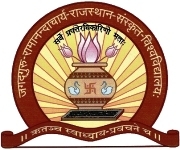 Application for the post of Vice-Chancellor in Jagadguru Ramanandacharya Rajasthan Sanskrit University, Jaipur7.  Present/ Last position held with full address :....................................................................................................................................................................................................................................................................................................................................................................................................................................................................................................................................................................................8. Telephone with STD Code:		Landline (O):  	.........................................................		Landline (R):  	.........................................................		Fax. No.:         	.........................................................		Mobile No.:	.........................................................			Email :.................................................................10. Website, if any: .........................................................................................................11. Summary (Not more than 300 words) about the applicant:........................................................................................................................................................................................................................................................................................................................................................................................................................................................................................................................................................................................................................................................................................................................................................................................................................................................................12. (a) Academic Qualifications (beginning from the first degree received) :12. (b) Post Doctoral/Training Experience including academic visits abroad:13. (a) Teaching Experience (from date of first appointment): (Total: .…Years…...Months)13. (b) Participation and contribution in relevant areas in higher education13. (d) :Important MoUs formulated for academic collaborations13(e) Position of Chairs:(a) Experience of Academic Administration (viz Dean/ Director/ HoD/ Proctor/Warden/Superintendent/Registrar/IQAC etc. (Total:……Years….…Months) 14 (b) Contribution to Corporate Life of University, Community  Engagement, Experience of Pedagogy, Curriculum Framing and Conduct of Examination (University/State/National Level), Served in Statutory Bodies, University Recruitment Process etc. (a) Research Experience:(Total: ……Years……Months)15 (b) Sponsored Research Projects :-16. Special achievements:-Publications output :-No. of research papers published in international journals:No. of research paper published in national journals:		Paper presented in international conference / seminars/ workshops:Papers presented in national conference /seminars/workshops :Books authored :	Books edited/Chapter:	Popular articles:	Monographs:		Training Modules:	Patents, if any:		Any other publications:	Note:- List of publications as above should invariably be enclosed with C.V.18.  (a) Awards/Honors/Merit Certificates/ Applications/Fellow etc:18 (b) Fellow of Academy/ Professional Societies etc.19. Association with International institution / agencies / Societies.20. Association with National level institutions / agencies / Societies.21. Consulting experience22. Guide assignments23.  Your vision for the University (up to 500 words)……………………………………………………………………………………………………………………………………………………………………………………………………………………………………………………………………………………………………………………………………………………………………………………24. Details of References, if any25. Are there are any criminal or civil cases pending against you in any court of law in India or abroad or have you ever been convicted by any Civil/ Criminal court in India or abroad:        YES/NO[In case of Yes copies of relevant documents and rulings in favour or disfavour   may be attached for  reference.] 26. Is/are there any Departmental enquiry(ies) and/or preliminary enquiry(ies) pending against you and/or you have been penalized resultant to any Departmental enquiry(ies):  YES/NO[In case of Yes copies of relevant documents and rulings in favour or disfavour   may be attached for reference.] 27. Please attach (i)   Attach age proof (Matric certificate or any other proof),(ii)  List of Publications,(iii)  Appointment Order as Professor ,(iv) Experience Certificate from Employer mentioning the actual date of joining as Professor, (v)  Any relevant documents to (25) & (26) .DECLARATION BY THE CANDIDATE 	I solemnly declare/affirm that:The particulars furnished by me in the said application form are correct and I have not concealed or misrepresented any facts in it. I am a person of good conduct and uphold principles of academic integrity.I also declare and fully understand that in the event of any information furnished being found false or incorrect at any stage, my application/candidature is liable to be summarily rejected at any stage, and if, I am already appointed my services are liable to be terminated without any notice from the post of the Vice-Chancellor as per Act and Statutes and other applicable rules. Place:Date: Signature of the Applicant 1.Full Name in English:.........................................Full Name in Hindi: ............................................. 2.Short Name :....................................................... 3.Father’s/ Mother’sName :..................................4.Date of Birth: .......................................................5.Present Address:...................................................6.Permanent Address:............................................S.No.Degree / CourseYear% of marks / GradeName of UniversityRemarks, if any12345S. No.DurationInstitution DesignationNature of WorkS.No.PositionDurationDurationTotal duration (In years)The actual date of joining and Remarks, if any12345OrganizationArea of specializationDurationDurationOrganizationArea of specializationFromToVisiting Professor Resource PersonOthers (Specify)13.(c)(c)S.No.S.No.Nomenclature of Innovative Academic Programmes formulatedNomenclature of Innovative Academic Programmes formulatedYear of IntroductionS.No.MoUs formulatedName of Agencies/ Departments involvedYear of MoUS.No.Name of ChairName of Agencies/Departments involved Period of holding the chairS.No.Name ofInstitutionPositionHeldTask/responsibilitiesassignedDurationDurationDurationin YearRemarkIf anyS.No.Name ofInstitutionPositionHeldTask/responsibilitiesassignedFromToDurationin YearRemarkIf anyS.No.Name ofInstitutionPositionHeldTask/Responsibilities AccomplishedPeriod Remarks if Any S.No.Name ofInstitutionPositionHeldTask/Responsibilities AccomplishedS.No.Name of InstitutionResearch Position heldResearch areas pursuedDurationDurationDuration in yearS.No.Name of InstitutionResearch Position heldResearch areas pursuedFromTo Duration in yearS.No.Title of the ProjectFunding AgencyPositionHeldDurationDurationRemarks if AnyS.No.Title of the ProjectFunding AgencyPositionHeldFromToRemarks if AnyS.Name ofPositionPeriodDetail of specialNo.InstitutionHeldAchievement1.2.3.S. NoName of AwardYearDetails of awards / honours / fellow etc.Contribution for which awards given S.No.S.Name ofNature ofPeriod with detailsPeriod with detailsContribution doneNo.InstitutionassociationFromToS.Name ofNature ofPeriod with detailsPeriod with detailsContributionNo.InstitutionassociationDoneFromToS. No. Client /Organization NameNature of AssignmentDuration of Assignment S.No.LevelNo. of students guided1. P.G.2.M.Phil3.Ph.D.4.Post DoctorateS. No.Name of the RefereePost Held by RefereeEmailPhone No.Mobile